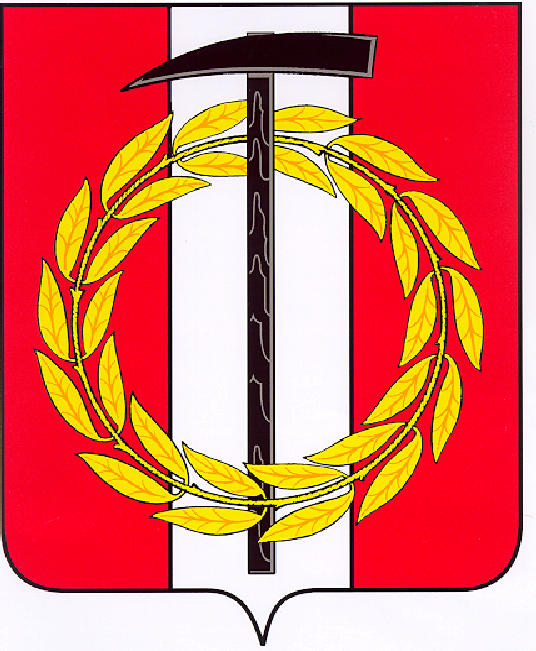 Собрание депутатов Копейского городского округаЧелябинской областиРЕШЕНИЕот 28.09.2022 № 584О назначении собрания граждан в целяхрассмотрения и обсуждения вопросоввнесения инициативного проекта «Бульвар студенческий»В соответствии с решением Собрания депутатов Копейского городского округа от 27.01.2021 № 102-МО «Об утверждении Порядка проведения собрания или конференций граждан на территории Копейского городского округа в целях рассмотрения инициативных проектов», рассмотрев обращение инициатора проекта Приходько Е.В. от 16.09.2022,Собрание депутатов Копейского городского округа Челябинской областиРЕШАЕТ:1. Назначить собрание граждан в целях рассмотрения и обсуждения вопросов внесения инициативного проекта:1) дата, время, место проведения собрания граждан: 10 октября                  2022 года в 14.00 час. по адресу: г. Копейск, пр. Славы, д. 19;2) наименование инициативного проекта: «Бульвар студенческий»;3) способ проведения собрания граждан: очный.2. Поручить Приходько Евгении Валерьевне:1) заблаговременно, но не менее чем за 7 дней до проведения собрания по рассмотрению и обсуждению вопроса внесения инициативного проекта, известить граждан о времени и месте проведения собрания и вопросах, выносимых на обсуждение;2) принять меры по обеспечению общественного порядка и санитарных норм при проведении собрания граждан.3. Контроль исполнения настоящего решения возложить на постоянную комиссию Собрания депутатов Копейского городского округа по организационным, правовым и общественно-политическим вопросам4. Настоящее решение вступает в силу со дня принятия.Председатель Собрания депутатов                                           Копейского городского округа                                                               Е.К. Гиске